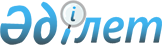 О внесении изменений в решение Казалинского районного маслихата Кызылординской области от 22 декабря 2023 года №171 "О бюджете сельского округа Шакен на 2024-2026 годы"Решение Казалинского районного маслихата Кызылординской области от 6 мая 2024 года № 250
      Казалинский районный маслихат Кызылординской области РЕШИЛ:
      1. Внести в решение Казалинского районного маслихата Кызылординской области "О бюджете сельского округа Шакен на 2024-2026 годы" от 22 декабря 2023 года № 171 следующие изменения:
      пункт 1 изложить в новой редакции:
      "1. Утвердить бюджет сельского округа Шакен на 2024-2026 годы согласно приложениям 1, 2, 3, в том числе на 2024 год в следующих объемах:
      1) доходы – 95201 тысяч тенге, в том числе:
      налоговые поступления – 5298 тысяч тенге;
      неналоговые поступления – 0;
      поступлениям от продажи основного капитала – 200 тысяч тенге;
      поступления трансфертов – 89703 тысяч тенге;
      2) затраты – 95462,6 тысяч тенге;
      3) чистое бюджетное кредитование – 0;
      бюджетные кредиты – 0;
      погашение бюджетных кредитов – 0;
      4) сальдо по операциям с финансовыми активами – 0;
      приобретение финансовых активов – 0;
      поступления от продажи финансовых активов государства – 0;
      5) дефицит (профицит) бюджета – -261,6 тысяч тенге;
      6) финансирование дефицита (использование профицита) бюджета – 261,6 тысяч тенге;
      поступление займов – 0;
      погашение займов – 0;
      используемые остатки бюджетных средств – 261,6 тысяч тенге.".
      2. Приложения 1, 5 к указанному решению изложить в новой редакции согласно приложениям 1, 2 к настоящему решению.
      3. Настоящее решение вводится в действие с 1 января 2024 года. Бюджет на 2024 год сельского округа Шакен Целевые трансферты из районного бюджета на 2024 год бюджету сельского округа Шакен за счет средств районного бюджета
					© 2012. РГП на ПХВ «Институт законодательства и правовой информации Республики Казахстан» Министерства юстиции Республики Казахстан
				
      Председатель Казалинского районного маслихата 

Г. Алиш
Приложение 1 к решению
Казалинского районного маслихата
от "06" мая 2024 года №250Приложение 1 к решению
Казалинского районного маслихата
от "22" декабря 2023 года №171
Категория
Категория
Категория
Категория
Сумма, 
тысяч тенге
Класс
Класс
Класс
Сумма, 
тысяч тенге
Подкласс
Подкласс
Сумма, 
тысяч тенге
Наименование
Сумма, 
тысяч тенге
1. Доходы
95201
1
Налоговые поступления
5298
01
Подоходный налог
1283
2
Индивидуальный подоходный налог
1283
04
Hалоги на собственность
4005
1
Hалоги на имущество
81
3
Земельный налог
76
4
Hалог на транспортные средства
3318
5
Единый земельный налог
530
05
Внутренние налоги на товары, работы и услуги
10
3
Поступления за использование природных и других ресурсов
10
3
Поступления от продажи основного капитала
200
03
Продажа земли и нематериальных активов
200
1
Продажа земли
200
4
Поступления трансфертов 
89703
4
02
Трансферты из вышестоящих органов государственного управления
89703
3
Трансферты из районного (города областного значения) бюджета
89703
Функциональная группа
Функциональная группа
Функциональная группа
Функциональная группа
Администратор бюджетных программ
Администратор бюджетных программ
Администратор бюджетных программ
Программа
Программа
Наименование
Наименование
2. Затраты
95462,6
1
Государственные услуги общего характера
47067
1
124
Аппарат акима города районного значения, села, поселка, сельского округа
47067
1
001
Услуги по обеспечению деятельности акима города районного значения, села, поселка, сельского округа
46880
022
Капитальные расходы государственного органа
187
5
Здравоохранение
224
124
Аппарат акима города районного значения, села, поселка, сельского округа
224
002
Организация в экстренных случаях доставки тяжело больных людей до ближайшей организации здравоохранения, оказывающей врачебную помощь
224
77
Жилищно-коммунальное хозяйство
17572
22714
124
Аппарат акима города районного значения, села, поселка, сельского округа
4311
014
Организация водоснабжения населенных пунктов
4311
22714
124
Аппарат акима города районного значения, села, поселка, сельского округа
13261
008
Освещение улиц в населенных пунктах
1522
009
Обеспечение санитарии населенных пунктов
312
011
Благоустройство и озеленение населенных пунктов
11427
8
Культура, спорт, туризм и информационное пространство
21675
124
Аппарат акима города районного значения, села, поселка, сельского округа
21675
006
Поддержка культурно-досуговой работы на местном уровне
21675
12
Транспорт и коммуникации
8813
124
Аппарат акима города районного значения, села, поселка, сельского округа
8813
013
Обеспечение функционирования автомобильных дорог в городах районного значения, селах, поселках, сельских округах
1713
045
Капитальный и средний ремонт автомобильных дорог в городах районного значения, селах, поселках, сельских округах
7100
15
Трансферты
111,6
124
Аппарат акима города районного значения, села, поселка, сельского округа
111,6
048
Возврат неиспользованных (недоиспользованных) целевых трансфертов
111,6
3. Чистое бюджетное кредитование
0
Бюджетные кредиты
0
Погашение бюджетных кредитов
0
4.Сальдо по операциям с финансовыми активами
0
Приобретение финансовых активов
0
Поступления от продажи финансовых активов государства
0
5.Дефицит (профицит) бюджета
-261,6
6.Финансирование дефицита (использование профицита) бюджета
261,6
8
Используемые остатки бюджетных средств
261,6
01
Остатки бюджетных средств
261,6
1
Свободные остатки бюджетных средств
261,6Приложение 2 к решению
Казалинского районного маслихата
от "06" мая 2024 года №250Приложение 5 к решению
Казалинского районного маслихата
от "22" декабря 2023 года №171
№
Наименование
Сумма, тысяч тенге
Целевые текущие трансферты
7100
1
На средний ремонт автомобильных дорог Шакенского сельского округа
7100